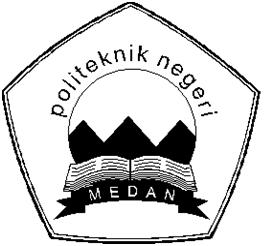 POLITEKNIK NEGERI MEDAN JURUSAN TEKNIK ELEKTROPROGRAM STUDI TEKNIK ELEKTRONIKAPOLITEKNIK NEGERI MEDAN JURUSAN TEKNIK ELEKTROPROGRAM STUDI TEKNIK ELEKTRONIKAPOLITEKNIK NEGERI MEDAN JURUSAN TEKNIK ELEKTROPROGRAM STUDI TEKNIK ELEKTRONIKAPOLITEKNIK NEGERI MEDAN JURUSAN TEKNIK ELEKTROPROGRAM STUDI TEKNIK ELEKTRONIKAPOLITEKNIK NEGERI MEDAN JURUSAN TEKNIK ELEKTROPROGRAM STUDI TEKNIK ELEKTRONIKAPOLITEKNIK NEGERI MEDAN JURUSAN TEKNIK ELEKTROPROGRAM STUDI TEKNIK ELEKTRONIKAPOLITEKNIK NEGERI MEDAN JURUSAN TEKNIK ELEKTROPROGRAM STUDI TEKNIK ELEKTRONIKARENCANA PEMBELAJARAN SEMESTER (RPS)RENCANA PEMBELAJARAN SEMESTER (RPS)RENCANA PEMBELAJARAN SEMESTER (RPS)RENCANA PEMBELAJARAN SEMESTER (RPS)RENCANA PEMBELAJARAN SEMESTER (RPS)RENCANA PEMBELAJARAN SEMESTER (RPS)RENCANA PEMBELAJARAN SEMESTER (RPS)RENCANA PEMBELAJARAN SEMESTER (RPS)Nama Mata KuliahNama Mata KuliahNama Mata KuliahKode Mata KuliahBobot (sks)Bobot (sks)SemesterTgl PenyusunanPraktek Instrumentasi 2Praktek Instrumentasi 2Praktek Instrumentasi 2EKMPB30822326 Juli 2019OtorisasiOtorisasiOtorisasiNama Koordinator Pengembang RPSNama Koordinator Pengembang RPSKoordinator Bidang Keahlian Ka PRODIKa PRODIOtorisasiOtorisasiOtorisasi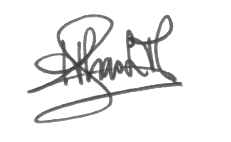 Henry L.T., S.T., M.T./ Henry L.T., S.T., M.T./ Henry L.T., S.T., M.T.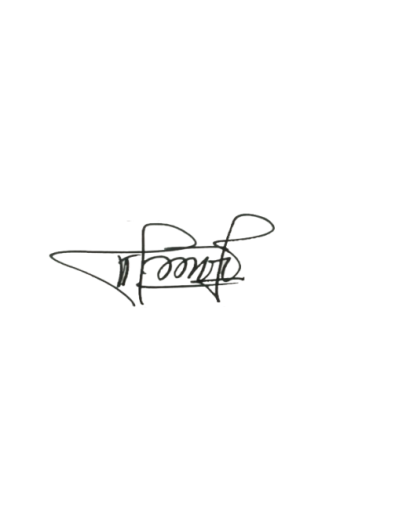 Meidi Wani Lestari, S.T., M.T.Meidi Wani Lestari, S.T., M.T.Capaian Pembelajaran (CP)CPL-PRODI  (Capaian Pembelajaran Lulusan Program Studi) Yang Dibebankan Pada Mata Kuliah     CPL-PRODI  (Capaian Pembelajaran Lulusan Program Studi) Yang Dibebankan Pada Mata Kuliah     CPL-PRODI  (Capaian Pembelajaran Lulusan Program Studi) Yang Dibebankan Pada Mata Kuliah     CPL-PRODI  (Capaian Pembelajaran Lulusan Program Studi) Yang Dibebankan Pada Mata Kuliah     CPL-PRODI  (Capaian Pembelajaran Lulusan Program Studi) Yang Dibebankan Pada Mata Kuliah     CPL-PRODI  (Capaian Pembelajaran Lulusan Program Studi) Yang Dibebankan Pada Mata Kuliah     CPL-PRODI  (Capaian Pembelajaran Lulusan Program Studi) Yang Dibebankan Pada Mata Kuliah     Capaian Pembelajaran (CP)S9P1P5KU1KU2KS1Menunjukkan sikap bertanggungjawab atas pekerjaan dibidang keahliannya secara mandiriMenguasi konsep teoritis matematika teknik dan fisika terapan terkait dengan praktek instalasi dan konfigurasi, interpertasi instruksi, pengoperasian,  pengujian, pemeliharaan danperbaikan untuk menyelesaikan permasalahan bidang instrumentasi dan sistem kendali.Menguasai konsep teoritis tentang sains terapan pada bidang instrumentasi dan sistem kendaliMampu menyelesaikan pekerjaan pada bidang instrumentasi dan sistema kendali danmenganalisis data dengan beragam metode yang sesuai dengan bidang elektronika.Mampu menunjukkan kinerja bermutu dan terukurMampu menerapkan matematika teknik dan fisika terapan kedalam prosedur dan praktek instalasi, interpertasi instruksi, pengoperasian, pengujian, pemeliharaan, mengidentifikasi sumber masalah (trouble shooting), dan perbaikan untuk menyelesaikan permasalahan bidang instrumentasi dan sistem kendali berdasarkan teori yang bersesuaian.Menunjukkan sikap bertanggungjawab atas pekerjaan dibidang keahliannya secara mandiriMenguasi konsep teoritis matematika teknik dan fisika terapan terkait dengan praktek instalasi dan konfigurasi, interpertasi instruksi, pengoperasian,  pengujian, pemeliharaan danperbaikan untuk menyelesaikan permasalahan bidang instrumentasi dan sistem kendali.Menguasai konsep teoritis tentang sains terapan pada bidang instrumentasi dan sistem kendaliMampu menyelesaikan pekerjaan pada bidang instrumentasi dan sistema kendali danmenganalisis data dengan beragam metode yang sesuai dengan bidang elektronika.Mampu menunjukkan kinerja bermutu dan terukurMampu menerapkan matematika teknik dan fisika terapan kedalam prosedur dan praktek instalasi, interpertasi instruksi, pengoperasian, pengujian, pemeliharaan, mengidentifikasi sumber masalah (trouble shooting), dan perbaikan untuk menyelesaikan permasalahan bidang instrumentasi dan sistem kendali berdasarkan teori yang bersesuaian.Menunjukkan sikap bertanggungjawab atas pekerjaan dibidang keahliannya secara mandiriMenguasi konsep teoritis matematika teknik dan fisika terapan terkait dengan praktek instalasi dan konfigurasi, interpertasi instruksi, pengoperasian,  pengujian, pemeliharaan danperbaikan untuk menyelesaikan permasalahan bidang instrumentasi dan sistem kendali.Menguasai konsep teoritis tentang sains terapan pada bidang instrumentasi dan sistem kendaliMampu menyelesaikan pekerjaan pada bidang instrumentasi dan sistema kendali danmenganalisis data dengan beragam metode yang sesuai dengan bidang elektronika.Mampu menunjukkan kinerja bermutu dan terukurMampu menerapkan matematika teknik dan fisika terapan kedalam prosedur dan praktek instalasi, interpertasi instruksi, pengoperasian, pengujian, pemeliharaan, mengidentifikasi sumber masalah (trouble shooting), dan perbaikan untuk menyelesaikan permasalahan bidang instrumentasi dan sistem kendali berdasarkan teori yang bersesuaian.Menunjukkan sikap bertanggungjawab atas pekerjaan dibidang keahliannya secara mandiriMenguasi konsep teoritis matematika teknik dan fisika terapan terkait dengan praktek instalasi dan konfigurasi, interpertasi instruksi, pengoperasian,  pengujian, pemeliharaan danperbaikan untuk menyelesaikan permasalahan bidang instrumentasi dan sistem kendali.Menguasai konsep teoritis tentang sains terapan pada bidang instrumentasi dan sistem kendaliMampu menyelesaikan pekerjaan pada bidang instrumentasi dan sistema kendali danmenganalisis data dengan beragam metode yang sesuai dengan bidang elektronika.Mampu menunjukkan kinerja bermutu dan terukurMampu menerapkan matematika teknik dan fisika terapan kedalam prosedur dan praktek instalasi, interpertasi instruksi, pengoperasian, pengujian, pemeliharaan, mengidentifikasi sumber masalah (trouble shooting), dan perbaikan untuk menyelesaikan permasalahan bidang instrumentasi dan sistem kendali berdasarkan teori yang bersesuaian.Menunjukkan sikap bertanggungjawab atas pekerjaan dibidang keahliannya secara mandiriMenguasi konsep teoritis matematika teknik dan fisika terapan terkait dengan praktek instalasi dan konfigurasi, interpertasi instruksi, pengoperasian,  pengujian, pemeliharaan danperbaikan untuk menyelesaikan permasalahan bidang instrumentasi dan sistem kendali.Menguasai konsep teoritis tentang sains terapan pada bidang instrumentasi dan sistem kendaliMampu menyelesaikan pekerjaan pada bidang instrumentasi dan sistema kendali danmenganalisis data dengan beragam metode yang sesuai dengan bidang elektronika.Mampu menunjukkan kinerja bermutu dan terukurMampu menerapkan matematika teknik dan fisika terapan kedalam prosedur dan praktek instalasi, interpertasi instruksi, pengoperasian, pengujian, pemeliharaan, mengidentifikasi sumber masalah (trouble shooting), dan perbaikan untuk menyelesaikan permasalahan bidang instrumentasi dan sistem kendali berdasarkan teori yang bersesuaian.Menunjukkan sikap bertanggungjawab atas pekerjaan dibidang keahliannya secara mandiriMenguasi konsep teoritis matematika teknik dan fisika terapan terkait dengan praktek instalasi dan konfigurasi, interpertasi instruksi, pengoperasian,  pengujian, pemeliharaan danperbaikan untuk menyelesaikan permasalahan bidang instrumentasi dan sistem kendali.Menguasai konsep teoritis tentang sains terapan pada bidang instrumentasi dan sistem kendaliMampu menyelesaikan pekerjaan pada bidang instrumentasi dan sistema kendali danmenganalisis data dengan beragam metode yang sesuai dengan bidang elektronika.Mampu menunjukkan kinerja bermutu dan terukurMampu menerapkan matematika teknik dan fisika terapan kedalam prosedur dan praktek instalasi, interpertasi instruksi, pengoperasian, pengujian, pemeliharaan, mengidentifikasi sumber masalah (trouble shooting), dan perbaikan untuk menyelesaikan permasalahan bidang instrumentasi dan sistem kendali berdasarkan teori yang bersesuaian.Capaian Pembelajaran (CP)Capaian Pembelajaran (CP)CPMK (Capaian Pembelajaran Mata Kuliah)CPMK (Capaian Pembelajaran Mata Kuliah)CPMK (Capaian Pembelajaran Mata Kuliah)CPMK (Capaian Pembelajaran Mata Kuliah)CPMK (Capaian Pembelajaran Mata Kuliah)CPMK (Capaian Pembelajaran Mata Kuliah)CPMK (Capaian Pembelajaran Mata Kuliah)Capaian Pembelajaran (CP)CPMK1Mampu menjelaskan konsep praktis instrumentasi elektronikaMampu menjelaskan konsep praktis instrumentasi elektronikaMampu menjelaskan konsep praktis instrumentasi elektronikaMampu menjelaskan konsep praktis instrumentasi elektronikaMampu menjelaskan konsep praktis instrumentasi elektronikaMampu menjelaskan konsep praktis instrumentasi elektronikaCapaian Pembelajaran (CP)CPMK 2Mampu menjelaskan penggunaan praktis pengolah sinyal instrumentasi elektronikaMampu menjelaskan penggunaan praktis pengolah sinyal instrumentasi elektronikaMampu menjelaskan penggunaan praktis pengolah sinyal instrumentasi elektronikaMampu menjelaskan penggunaan praktis pengolah sinyal instrumentasi elektronikaMampu menjelaskan penggunaan praktis pengolah sinyal instrumentasi elektronikaMampu menjelaskan penggunaan praktis pengolah sinyal instrumentasi elektronikaCapaian Pembelajaran (CP)CPMK 3Mampu merealisasi dan menganalisa rancangan praktis rangkaian instrumentasi elektronika analog dan digitalMampu merealisasi dan menganalisa rancangan praktis rangkaian instrumentasi elektronika analog dan digitalMampu merealisasi dan menganalisa rancangan praktis rangkaian instrumentasi elektronika analog dan digitalMampu merealisasi dan menganalisa rancangan praktis rangkaian instrumentasi elektronika analog dan digitalMampu merealisasi dan menganalisa rancangan praktis rangkaian instrumentasi elektronika analog dan digitalMampu merealisasi dan menganalisa rancangan praktis rangkaian instrumentasi elektronika analog dan digitalCapaian Pembelajaran (CP)CPMK 4Mampu merealisasi dan menganalisa rancangan praktis rangkaian instrumentasi elektronika berbasis IoTMampu merealisasi dan menganalisa rancangan praktis rangkaian instrumentasi elektronika berbasis IoTMampu merealisasi dan menganalisa rancangan praktis rangkaian instrumentasi elektronika berbasis IoTMampu merealisasi dan menganalisa rancangan praktis rangkaian instrumentasi elektronika berbasis IoTMampu merealisasi dan menganalisa rancangan praktis rangkaian instrumentasi elektronika berbasis IoTMampu merealisasi dan menganalisa rancangan praktis rangkaian instrumentasi elektronika berbasis IoTCapaian Pembelajaran (CP)Diskripsi Singkat MKPada mata kuliah ini mahasiswa belajar agar mampu merealisasi dan menganalisa Penguat Diferensial Transistor, Penguat Non inverting dan Inverting, Diferensiator dan integrator, Op Amp rangkaian tegangan dan arus, Komparator non inverting, Komparator jendela, Penguat Logaritma, Rangkaian Schmit Trigger, Jembatan Wheatstone, Penguat Diferensial Op Amp dan Realisasi instrumentasi elektronikaPada mata kuliah ini mahasiswa belajar agar mampu merealisasi dan menganalisa Penguat Diferensial Transistor, Penguat Non inverting dan Inverting, Diferensiator dan integrator, Op Amp rangkaian tegangan dan arus, Komparator non inverting, Komparator jendela, Penguat Logaritma, Rangkaian Schmit Trigger, Jembatan Wheatstone, Penguat Diferensial Op Amp dan Realisasi instrumentasi elektronikaPada mata kuliah ini mahasiswa belajar agar mampu merealisasi dan menganalisa Penguat Diferensial Transistor, Penguat Non inverting dan Inverting, Diferensiator dan integrator, Op Amp rangkaian tegangan dan arus, Komparator non inverting, Komparator jendela, Penguat Logaritma, Rangkaian Schmit Trigger, Jembatan Wheatstone, Penguat Diferensial Op Amp dan Realisasi instrumentasi elektronikaPada mata kuliah ini mahasiswa belajar agar mampu merealisasi dan menganalisa Penguat Diferensial Transistor, Penguat Non inverting dan Inverting, Diferensiator dan integrator, Op Amp rangkaian tegangan dan arus, Komparator non inverting, Komparator jendela, Penguat Logaritma, Rangkaian Schmit Trigger, Jembatan Wheatstone, Penguat Diferensial Op Amp dan Realisasi instrumentasi elektronikaPada mata kuliah ini mahasiswa belajar agar mampu merealisasi dan menganalisa Penguat Diferensial Transistor, Penguat Non inverting dan Inverting, Diferensiator dan integrator, Op Amp rangkaian tegangan dan arus, Komparator non inverting, Komparator jendela, Penguat Logaritma, Rangkaian Schmit Trigger, Jembatan Wheatstone, Penguat Diferensial Op Amp dan Realisasi instrumentasi elektronikaPada mata kuliah ini mahasiswa belajar agar mampu merealisasi dan menganalisa Penguat Diferensial Transistor, Penguat Non inverting dan Inverting, Diferensiator dan integrator, Op Amp rangkaian tegangan dan arus, Komparator non inverting, Komparator jendela, Penguat Logaritma, Rangkaian Schmit Trigger, Jembatan Wheatstone, Penguat Diferensial Op Amp dan Realisasi instrumentasi elektronikaPada mata kuliah ini mahasiswa belajar agar mampu merealisasi dan menganalisa Penguat Diferensial Transistor, Penguat Non inverting dan Inverting, Diferensiator dan integrator, Op Amp rangkaian tegangan dan arus, Komparator non inverting, Komparator jendela, Penguat Logaritma, Rangkaian Schmit Trigger, Jembatan Wheatstone, Penguat Diferensial Op Amp dan Realisasi instrumentasi elektronikaBahan Kajian / Materi PembelajaranPenguat Diferensial TransistorPenguat Non inverting dan InvertingDiferensiator dan integratorOp Amp rangkaian tegangan dan arusKomparator non invertingKomparator jendelaJembatan WheatstonePenguat Diferensial Op AmpRangkaian Instrumentasi cahaya analogRangkaian Instrumentasi cahaya digitalRangkaian Instrumentasi panas analogRangkaian Instrumentasi panas digitalSistem instrumentasi basis IoTPenguat Diferensial TransistorPenguat Non inverting dan InvertingDiferensiator dan integratorOp Amp rangkaian tegangan dan arusKomparator non invertingKomparator jendelaJembatan WheatstonePenguat Diferensial Op AmpRangkaian Instrumentasi cahaya analogRangkaian Instrumentasi cahaya digitalRangkaian Instrumentasi panas analogRangkaian Instrumentasi panas digitalSistem instrumentasi basis IoTPenguat Diferensial TransistorPenguat Non inverting dan InvertingDiferensiator dan integratorOp Amp rangkaian tegangan dan arusKomparator non invertingKomparator jendelaJembatan WheatstonePenguat Diferensial Op AmpRangkaian Instrumentasi cahaya analogRangkaian Instrumentasi cahaya digitalRangkaian Instrumentasi panas analogRangkaian Instrumentasi panas digitalSistem instrumentasi basis IoTPenguat Diferensial TransistorPenguat Non inverting dan InvertingDiferensiator dan integratorOp Amp rangkaian tegangan dan arusKomparator non invertingKomparator jendelaJembatan WheatstonePenguat Diferensial Op AmpRangkaian Instrumentasi cahaya analogRangkaian Instrumentasi cahaya digitalRangkaian Instrumentasi panas analogRangkaian Instrumentasi panas digitalSistem instrumentasi basis IoTPenguat Diferensial TransistorPenguat Non inverting dan InvertingDiferensiator dan integratorOp Amp rangkaian tegangan dan arusKomparator non invertingKomparator jendelaJembatan WheatstonePenguat Diferensial Op AmpRangkaian Instrumentasi cahaya analogRangkaian Instrumentasi cahaya digitalRangkaian Instrumentasi panas analogRangkaian Instrumentasi panas digitalSistem instrumentasi basis IoTPenguat Diferensial TransistorPenguat Non inverting dan InvertingDiferensiator dan integratorOp Amp rangkaian tegangan dan arusKomparator non invertingKomparator jendelaJembatan WheatstonePenguat Diferensial Op AmpRangkaian Instrumentasi cahaya analogRangkaian Instrumentasi cahaya digitalRangkaian Instrumentasi panas analogRangkaian Instrumentasi panas digitalSistem instrumentasi basis IoTPenguat Diferensial TransistorPenguat Non inverting dan InvertingDiferensiator dan integratorOp Amp rangkaian tegangan dan arusKomparator non invertingKomparator jendelaJembatan WheatstonePenguat Diferensial Op AmpRangkaian Instrumentasi cahaya analogRangkaian Instrumentasi cahaya digitalRangkaian Instrumentasi panas analogRangkaian Instrumentasi panas digitalSistem instrumentasi basis IoTDaftar ReferensiUtama:Utama:Daftar ReferensiHand out Praktikum Elektronika Jilid 3 PEDC Bandung2.   Hand out Praktikum Elektronika Jilid 4 PEDC Bandung3.   Malcolm Plant dan Dr.Jan Stuart, Gramedia. 1985, Pengantar Ilmu Teknik Instrumentasi, Gramedia, Jakarta4.   Inkubatek team, 2018. Membuat Aplikasi IoT (Internet of Things) dengan IoT stater kit. Toko Tronik, YogyakartaHand out Praktikum Elektronika Jilid 3 PEDC Bandung2.   Hand out Praktikum Elektronika Jilid 4 PEDC Bandung3.   Malcolm Plant dan Dr.Jan Stuart, Gramedia. 1985, Pengantar Ilmu Teknik Instrumentasi, Gramedia, Jakarta4.   Inkubatek team, 2018. Membuat Aplikasi IoT (Internet of Things) dengan IoT stater kit. Toko Tronik, YogyakartaHand out Praktikum Elektronika Jilid 3 PEDC Bandung2.   Hand out Praktikum Elektronika Jilid 4 PEDC Bandung3.   Malcolm Plant dan Dr.Jan Stuart, Gramedia. 1985, Pengantar Ilmu Teknik Instrumentasi, Gramedia, Jakarta4.   Inkubatek team, 2018. Membuat Aplikasi IoT (Internet of Things) dengan IoT stater kit. Toko Tronik, YogyakartaHand out Praktikum Elektronika Jilid 3 PEDC Bandung2.   Hand out Praktikum Elektronika Jilid 4 PEDC Bandung3.   Malcolm Plant dan Dr.Jan Stuart, Gramedia. 1985, Pengantar Ilmu Teknik Instrumentasi, Gramedia, Jakarta4.   Inkubatek team, 2018. Membuat Aplikasi IoT (Internet of Things) dengan IoT stater kit. Toko Tronik, YogyakartaHand out Praktikum Elektronika Jilid 3 PEDC Bandung2.   Hand out Praktikum Elektronika Jilid 4 PEDC Bandung3.   Malcolm Plant dan Dr.Jan Stuart, Gramedia. 1985, Pengantar Ilmu Teknik Instrumentasi, Gramedia, Jakarta4.   Inkubatek team, 2018. Membuat Aplikasi IoT (Internet of Things) dengan IoT stater kit. Toko Tronik, YogyakartaHand out Praktikum Elektronika Jilid 3 PEDC Bandung2.   Hand out Praktikum Elektronika Jilid 4 PEDC Bandung3.   Malcolm Plant dan Dr.Jan Stuart, Gramedia. 1985, Pengantar Ilmu Teknik Instrumentasi, Gramedia, Jakarta4.   Inkubatek team, 2018. Membuat Aplikasi IoT (Internet of Things) dengan IoT stater kit. Toko Tronik, YogyakartaHand out Praktikum Elektronika Jilid 3 PEDC Bandung2.   Hand out Praktikum Elektronika Jilid 4 PEDC Bandung3.   Malcolm Plant dan Dr.Jan Stuart, Gramedia. 1985, Pengantar Ilmu Teknik Instrumentasi, Gramedia, Jakarta4.   Inkubatek team, 2018. Membuat Aplikasi IoT (Internet of Things) dengan IoT stater kit. Toko Tronik, YogyakartaDaftar ReferensiPendukung:Pendukung:Daftar ReferensiErnest O.Doebelin, 1983. Sistem Pengukuran Aplikasi dan Perancangan, Erlangga  Jakarta2.   Sugiharto,S.Pd., 1999. Penerapan Dasar Transduser dan Sensor, Agus, Kanisius Yogyakarta3.   Curtis D.Johnson, 1988. Process Control Instrumentation Technology Third Edition, John Wiley & Sons,Inc., SingaporeErnest O.Doebelin, 1983. Sistem Pengukuran Aplikasi dan Perancangan, Erlangga  Jakarta2.   Sugiharto,S.Pd., 1999. Penerapan Dasar Transduser dan Sensor, Agus, Kanisius Yogyakarta3.   Curtis D.Johnson, 1988. Process Control Instrumentation Technology Third Edition, John Wiley & Sons,Inc., SingaporeErnest O.Doebelin, 1983. Sistem Pengukuran Aplikasi dan Perancangan, Erlangga  Jakarta2.   Sugiharto,S.Pd., 1999. Penerapan Dasar Transduser dan Sensor, Agus, Kanisius Yogyakarta3.   Curtis D.Johnson, 1988. Process Control Instrumentation Technology Third Edition, John Wiley & Sons,Inc., SingaporeErnest O.Doebelin, 1983. Sistem Pengukuran Aplikasi dan Perancangan, Erlangga  Jakarta2.   Sugiharto,S.Pd., 1999. Penerapan Dasar Transduser dan Sensor, Agus, Kanisius Yogyakarta3.   Curtis D.Johnson, 1988. Process Control Instrumentation Technology Third Edition, John Wiley & Sons,Inc., SingaporeErnest O.Doebelin, 1983. Sistem Pengukuran Aplikasi dan Perancangan, Erlangga  Jakarta2.   Sugiharto,S.Pd., 1999. Penerapan Dasar Transduser dan Sensor, Agus, Kanisius Yogyakarta3.   Curtis D.Johnson, 1988. Process Control Instrumentation Technology Third Edition, John Wiley & Sons,Inc., SingaporeErnest O.Doebelin, 1983. Sistem Pengukuran Aplikasi dan Perancangan, Erlangga  Jakarta2.   Sugiharto,S.Pd., 1999. Penerapan Dasar Transduser dan Sensor, Agus, Kanisius Yogyakarta3.   Curtis D.Johnson, 1988. Process Control Instrumentation Technology Third Edition, John Wiley & Sons,Inc., SingaporeErnest O.Doebelin, 1983. Sistem Pengukuran Aplikasi dan Perancangan, Erlangga  Jakarta2.   Sugiharto,S.Pd., 1999. Penerapan Dasar Transduser dan Sensor, Agus, Kanisius Yogyakarta3.   Curtis D.Johnson, 1988. Process Control Instrumentation Technology Third Edition, John Wiley & Sons,Inc., SingaporeNama Dosen PengampuHenry H.L.Toruan, S.T., M.T./ Yuvina, S.T., M.T.Harris Aminuddin, S.S.T., M.T./ Akhiruddin, S.T., M.T.Henry H.L.Toruan, S.T., M.T./ Yuvina, S.T., M.T.Harris Aminuddin, S.S.T., M.T./ Akhiruddin, S.T., M.T.Henry H.L.Toruan, S.T., M.T./ Yuvina, S.T., M.T.Harris Aminuddin, S.S.T., M.T./ Akhiruddin, S.T., M.T.Henry H.L.Toruan, S.T., M.T./ Yuvina, S.T., M.T.Harris Aminuddin, S.S.T., M.T./ Akhiruddin, S.T., M.T.Henry H.L.Toruan, S.T., M.T./ Yuvina, S.T., M.T.Harris Aminuddin, S.S.T., M.T./ Akhiruddin, S.T., M.T.Henry H.L.Toruan, S.T., M.T./ Yuvina, S.T., M.T.Harris Aminuddin, S.S.T., M.T./ Akhiruddin, S.T., M.T.Henry H.L.Toruan, S.T., M.T./ Yuvina, S.T., M.T.Harris Aminuddin, S.S.T., M.T./ Akhiruddin, S.T., M.T.Mata kuliah prasyarat Instrumentasi 1, Praktek Instrumentasi 1, Instrumentasi 2, Elektronika Analog, Elektronika DigitalInstrumentasi 1, Praktek Instrumentasi 1, Instrumentasi 2, Elektronika Analog, Elektronika DigitalInstrumentasi 1, Praktek Instrumentasi 1, Instrumentasi 2, Elektronika Analog, Elektronika DigitalInstrumentasi 1, Praktek Instrumentasi 1, Instrumentasi 2, Elektronika Analog, Elektronika DigitalInstrumentasi 1, Praktek Instrumentasi 1, Instrumentasi 2, Elektronika Analog, Elektronika DigitalInstrumentasi 1, Praktek Instrumentasi 1, Instrumentasi 2, Elektronika Analog, Elektronika DigitalInstrumentasi 1, Praktek Instrumentasi 1, Instrumentasi 2, Elektronika Analog, Elektronika DigitalPerte muan Ke-Sub-CPMK(Kemampuan akhir yg direncanakan)Bahan Kajian(Materi Pembelajaran)Bentuk dan Metode Pembelajaran[Media & Sumber Belajar]Estimasi WaktuPengalaman Belajar MahasiswaPenilaianPenilaianPenilaianPerte muan Ke-Sub-CPMK(Kemampuan akhir yg direncanakan)Bahan Kajian(Materi Pembelajaran)Bentuk dan Metode Pembelajaran[Media & Sumber Belajar]Estimasi WaktuPengalaman Belajar MahasiswaKriteria & Bentuk Indikator Bobot (%)(1)(2)(3)(4)(5)(6)(7)(8)(9)1Mampu merealisasi dan menganalisa Penguat Diferensial TransistorRangkaian, Pengambilan data dan analisa Penguat Diferensial TransistorBentuk Pembelajaran:PraktekAktivitas di kelas :Metode : TutorialTanya jawab, Media : Komputer dan LCD ProjectorTM : 1x[2x100”]BM/BT :1x[2x70”]Mengulangi materi secara mendalam dengan mencari materi tambahan secara on-line dan menyusun laporan praktikum. (Tugas-1)Kriteria:Ketepatan, kesesuaian dan penguasaan materiBentuk penilaian:Bentuk non-tesLaporan praktikumKetepatan menjelaskan tentang Penguat Diferensial TransistorKetepatan merangkai Ketepatan menganalisa Penguat Diferensial Transistor102Mampu merealisasi dan menganalisa Penguat Non inverting dan InvertingRangkaian, Pengambilan data dan analisa Penguat Non inverting dan InvertingBentuk Pembelajaran:PraktekAktivitas di kelas :Metode : TutorialTanya jawab, Media : Komputer dan LCD ProjectorTM : 1x[2x100”]BM/BT: 1x[2x70”]Mengulangi materi secara mendalam dengan mencari materi tambahan secara on-line dan menyusun laporan praktikum. (Tugas-2)Kriteria:Ketepatan,kesesuaian dan penguasaan materiBentuk penilaian:Bentuk non-tesLaporan praktikumKetepatan menjelaskan tentang Penguat Non inverting dan InvertingKetepatan merangkai Ketepatan menganalisa Penguat Non inverting dan Inverting53Mampu merealisasi dan menganalisa Diferensiator dan integratorRangkaian, Pengambilan data dan analisa Diferensiator dan integratorBentuk Pembelajaran:PraktekAktivitas di kelas :Metode : TutorialTanya jawab, Media : Komputer dan LCD ProjectorTM : 1x[2x100”]BM/BT: 1x[2x70”]Mengulangi materi secara mendalam dengan mencari materi tambahan secara on-line dan menyusun laporan praktikum.(Tugas-3)Kriteria:Ketepatan,kesesuaian dan penguasaan materiBentuk penilaian:Bentuk non-tesLaporan praktikumKetepatan menjelaskan tentang Diferensiator dan integratorKetepatan merangkai Ketepatan menganalisa diferensiator dan integrator54Mampu merealisasi dan menganalisa Op Amp rangkaian tegangan dan arusRangkaian, Pengambilan data dan analisa Op Amp rangkaian tegangan dan arusBentuk Pembelajaran:PraktekAktivitas di kelas :Metode : TutorialTanya jawab, Media : Komputer dan LCD Projector TM : 1x[2x100”]BM/BT: 1x[2x70”]Mengulangi materi secara mendalam dengan mencari materi tambahan secara on-line dan menyusun laporan praktikum. (Tugas-4)Kriteria:Ketepatan,kesesuaian dan penguasaan materiBentuk penilaian:Bentuk non-tesLaporan praktikumKetepatan menjelaskan tentang Op Amp rangkaian tegangan dan arusKetepatan merangkai Ketepatan menganalisa Op Amp rangkaian tegangan dan arus105Mampu merealisasi dan menganalisa Komparator non invertingRangkaian, Pengambilan data dan analisa Komparator non invertingBentuk Pembelajaran:PraktekAktivitas di kelas :Metode : TutorialTanya jawab, Media : Komputer dan LCD ProjectorTM : 1x[2x100”]BM/BT: 1x[2x70”]Mengulangi materi secara mendalam dengan mencari materi tambahan secara on-line dan menyusun laporan praktikum. (Tugas-5)Kriteria:Ketepatan,kesesuaian dan penguasaan materiBentuk penilaian:Bentuk non-tesLaporan praktikumKetepatan menjelaskan tentang Komparator non invertingKetepatan merangkai Ketepatan menganalisa Komparator non inverting56Mampu merealisasi dan menganalisa Komparator jendelaRangkaian, Pengambilan data dan analisa Komparator jendelaBentuk Pembelajaran:PraktekAktivitas di kelas :Metode : TutorialTanya jawab, Media : Komputer dan LCD ProjectorTM : 1x[2x100”]BM/BT: 1x[2x70”]Mengulangi materi secara mendalam dengan mencari materi tambahan secara on-line dan menyusun laporan praktikum.(Tugas-6)Kriteria:Ketepatan,kesesuaian dan penguasaan materiBentuk penilaian:Bentuk non-tesLaporan praktikumKetepatan menjelaskan tentang Komparator jendelaKetepatan merangkai Ketepatan menganalisa Komparator jendela57Mampu merealisasi dan menganalisa Jembatan WheatstoneRangkaian, Pengambilan data dan analisa Jembatan WheatstoneBentuk Pembelajaran:PraktekAktivitas di kelas :Metode : TutorialTanya jawab, Media : Komputer dan LCD ProjectorTM : 1x[2x100”]BM/BT: 1x[2x70”]Mengulangi materi secara mendalam dengan mencari materi tambahan secara on-line dan menyusun laporan praktikum. (Tugas-7)Kriteria:Ketepatan,kesesuaian dan penguasaan materiBentuk penilaian:Bentuk non-tesLaporan praktikum Ketepatan menjelaskan tentang Jembatan WheatstoneKetepatan merangkai Ketepatan menganalisa Jembatan Wheatstone58UTSUTSUTSUTSUTSUTSUTS109Mampu merealisasi dan menganalisa Penguat Diferensial Op AmpRangkaian, Pengambilan data dan analisa Penguat Diferensial Op AmpBentuk Pembelajaran:PraktekAktivitas di kelas :Metode : TutorialTanya jawab, Media : Komputer dan LCD ProjectorTM : 1x[2x100”]BM/BT: 1x[2x70”]Mengulangi materi secara mendalam dengan mencari materi tambahan secara on-line dan menyusun laporan praktikum. (Tugas-8)Kriteria:Ketepatan,kesesuaian dan penguasaan materiBentuk penilaian:Bentuk non-tesLaporan praktikumKetepatan menjelaskan tentang Penguat Diferensial Op AmpKetepatan merangkai Ketepatan menganalisa Penguat Diferensial Op Amp510Mampu merealisasi dan menganalisa rangkaian Instrumentasi cahaya analogRangkaian, Pengambilan data dan analisa rangkaian Instrumentasi cahaya analogBentuk Pembelajaran:PraktekAktivitas di kelas :Metode : TutorialTanya jawab, Media : Komputer dan LCD ProjectorTM : 1x[2x100”]BM/BT: 1x[2x70”]Membuat laporan praktikum. (Tugas-9)Kriteria:Ketepatan,kesesuaian dan penguasaan materiBentuk penilaian:Bentuk non-tesLaporan praktikumKetepatan menjelaskan rangkaian Instrumentasi cahaya analogKetepatan merangkai Ketepatan menganalisa rangkaian Instrumentasi cahaya analog511Mampu merealisasi dan menganalisa rangkaian Instrumentasi cahaya digitalRangkaian, Pengambilan data dan analisa rangkaian Instrumentasi cahaya digitalBentuk Pembelajaran:PraktekAktivitas di kelas :Metode : TutorialTanya jawab, Media : Komputer dan LCD ProjectorTM : 1x[2x100”]BM/BT: 1x[2x70”]Membuat laporan praktikum. (Tugas-10)Kriteria:Ketepatan,kesesuaian dan penguasaan materiBentuk penilaian:Bentuk non-tesLaporan praktikumKetepatan menjelaskan rangkaian Instrumentasi cahaya digitalKetepatan merangkai Ketepatan menganalisa rangkaian Instrumentasi cahaya digital512Mampu merealisasi dan menganalisa rangkaian Instrumentasi panas analogRangkaian, Pengambilan data dan analisa rangkaian Instrumentasi panas analogBentuk Pembelajaran:PraktekAktivitas di kelas :Metode : TutorialTanya jawab, Media : Komputer dan LCD ProjectorTM : 1x[2x100”]BM/BT: 1x[2x70”]Mengulangi materi secara mendalam dengan mencari materi tambahan secara on-line dan menyusun laporan praktikum. (Tugas-11)Kriteria:Ketepatan,kesesuaian dan penguasaan materiBentuk penilaian:Bentuk non-tesLaporan praktikumKetepatan menjelaskan tentang rangkaian Instrumentasi panas analogKetepatan merangkai Ketepatan menganalisa rangkaian Instrumentasi panas analog513Mampu merealisasi dan menganalisa rangkaian Instrumentasi panas digitalRangkaian, Pengambilan data dan analisa rangkaian Instrumentasi panas digitalBentuk Pembelajaran:PraktekAktivitas di kelas :Metode : TutorialTanya jawab, Media : Komputer dan LCD ProjectorTM : 1x[2x100”]BM/BT: 1x[2x70”]Mengulangi materi secara mendalam dengan mencari materi tambahan secara on-line dan menyusun laporan praktikum. (Tugas-12)Kriteria:Ketepatan,kesesuaian dan penguasaan materiBentuk penilaian:Bentuk non-tesLaporan praktikumKetepatan menjelaskan tentang rangkaian Instrumentasi panas digitalKetepatan merangkai Ketepatan menganalisa rangkaian Instrumentasi panas digital514,15Mampu merealisasi dan menganalisa sistem instrumentasi basis IoTRangkaian, Pengambilan data dan analisa realisasi sistem instrumentasi basis IoTBentuk Pembelajaran:PraktekAktivitas di kelas :Metode : TutorialTanya jawab, Media : Komputer dan LCD ProjectorTM : 2x[2x100”]BM/BT: 2x[2x70”]Mengulangi materi secara mendalam dengan mencari materi tambahan secara on-line dan menyusun laporan praktikum. (Tugas-13)Kriteria:Ketepatan,kesesuaian dan penguasaan materiBentuk penilaian:Bentuk non-tesLaporan praktikum Ketepatan menjelaskan tentang sistem instrumentasi basis IoTKetepatan merangkai Ketepatan menganalisa sistem instrumentasi basis IoT1016 UASUASUASUASUASUASUAS10